2.4 Transmission des infectionsHygiène bucco-dentaire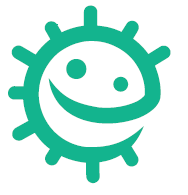 Liens avec le programme nationalCycle 2 : Cycle des apprentissages fondamentaux Questionner le monde Reconnaître des comportements favorables à la santé ;Mettre en œuvre et apprécier quelques règles d’hygiène de vie : habitudes quotidiennes de propreté (dents, mains, corps).Cycle 3 : Cycle de consolidationSciences et technologies : Expliquer les besoins variables en aliments de l’être humain ; l’origine et les techniques mises en œuvre pour transformer ou conserver les aliments.Cycles 2 et 3 : Parcours éducatif de santéÉducation morale et civiqueSoin du corps, de l’environnement immédiat et plus lointain.Objectifs d’apprentissageTous les élèves seront capables de :Comprendre ce qu’est la plaque dentaire et comment elle se formeIdentifier quels aliments et quelles boissons causent des caries ;Comprendre comment les caries se développent ;Se brosser les dents correctement et efficacement;Comprendre que réduire leur consommation de sucre et éviter le grignotage prévient l’apparition des caries.Durée estimée d’enseignement50 minutesDescriptionCette section  2.4 concernant l'hygiène bucco-dentaire explique comment éviter les caries dentaires en démontrant l'importance de limiter sa consommation de sucre, d’éviter le grignotage et  de se brosser les dents deux fois par jour avec du dentifrice au fluor.On explique aux élèves comment se forme la plaque dentaire et comment les bactéries qu'elle contient peuvent causer des caries.Les élèves examineront la quantité de sucre présente dans leur alimentation et participeront à une activité leur faisant prendre conscience de la quantité de sucre présente dans certaines boissons.Une vidéo leur expliquera comment se brosser les dents correctement et comparera les résultats avant et après le brossage des dents.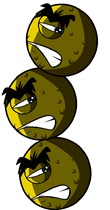 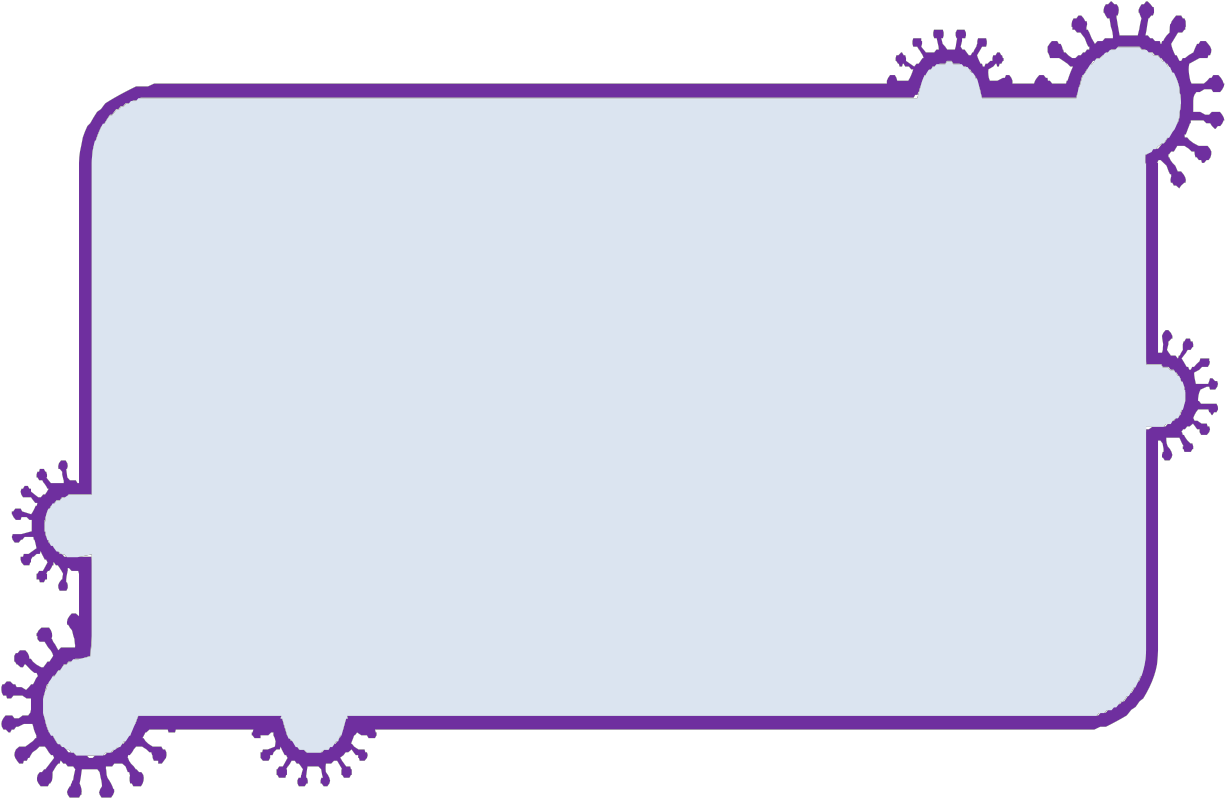 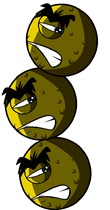 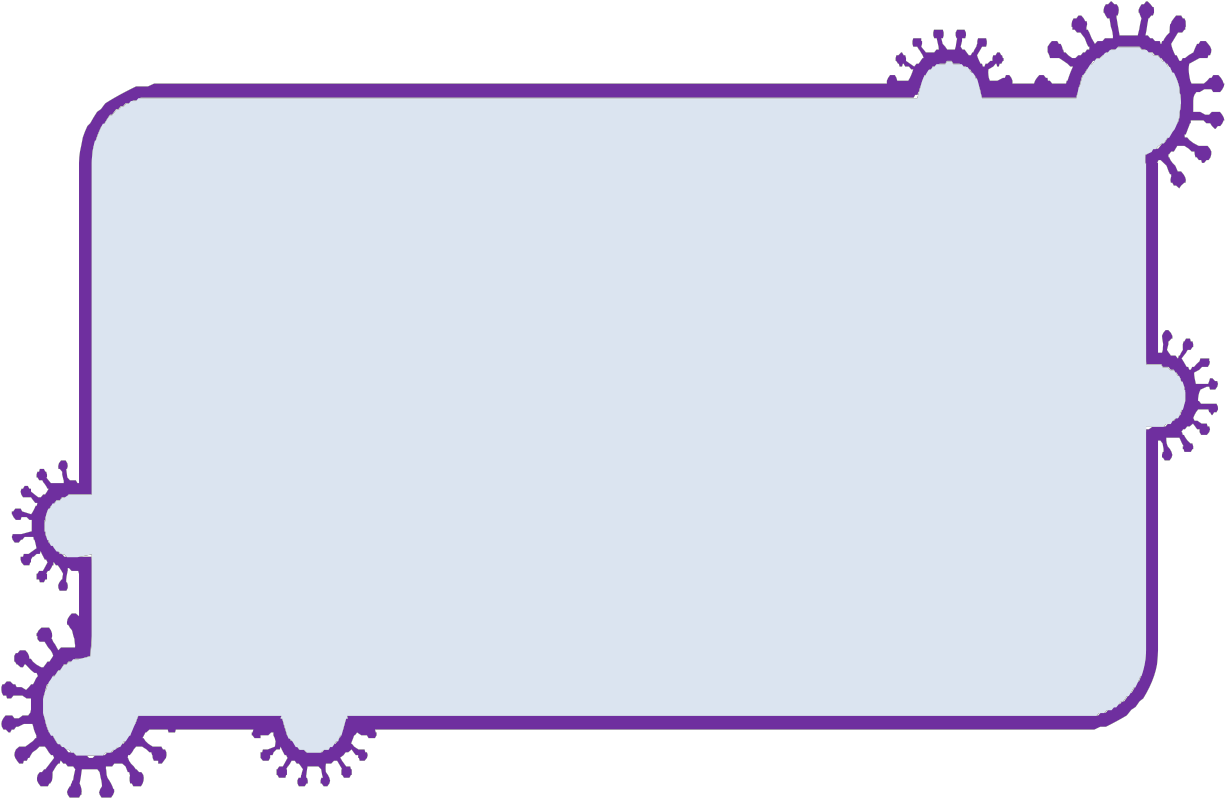 